RegningTil Ringerike orienteringslagv/ Brede Høibak Gundersen kasserer@ringerike-o-lag.net  Rudsbakken 11,3530 RøyseFra:_______________________________________________       _______________________________________________Beløpet settes inn på konto:______________________________ Kvitteringer vedlegges.Utvalg: ______________________________________________________Dato:________________ Underskrift: ____________________________Attestasjon fra utvalgsleder: ____________________________________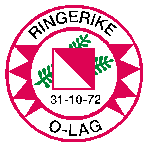 Ringerike OrienteringslagOrg.nummer 991 097 449www.ringerike-o-lag.netUtleggene gjelderBeløpSUM